Критерии доступности и качества медицинской помощи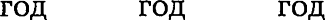 Наименование показателяНаименование показателяНаименование показателяЕдиница измеренияЕдиница измеренияЕдиница измеренияЦелевое значениеЦелевое значениеЦелевое значениеЦелевое значениеЦелевое значениеЦелевое значениеЦелевое значениеЦелевое значениеЦелевое значениеЦелевое значениеНаименование показателяНаименование показателяНаименование показателяЕдиница измеренияЕдиница измеренияЕдиница измерения2021202120212022202220222022202320232023lll2223334444SSSКритерии качества медицинской помощиКритерии качества медицинской помощиКритерии качества медицинской помощиКритерии качества медицинской помощиКритерии качества медицинской помощиКритерии качества медицинской помощиКритерии качества медицинской помощиКритерии качества медицинской помощиКритерии качества медицинской помощиКритерии качества медицинской помощиКритерии качества медицинской помощиКритерии качества медицинской помощиКритерии качества медицинской помощиКритерии качества медицинской помощиКритерии качества медицинской помощиКритерии качества медицинской помощиУдовлетворенность населения  медицинской помощьюУдовлетворенность населения  медицинской помощьюУдовлетворенность населения  медицинской помощьюпроцентов от числаопрошенныхпроцентов от числаопрошенныхпроцентов от числаопрошенных72727272727272727272Доля пациентов   с   инфарктоммиокарда, госпитализированных в первые 12 часов от начала заболевания, в общем количестве госпитализированных пациентов с инфарктом миокардаДоля пациентов   с   инфарктоммиокарда, госпитализированных в первые 12 часов от начала заболевания, в общем количестве госпитализированных пациентов с инфарктом миокарда%  от общего количествагоспитализированных пациентов с инфарктом миокарда%  от общего количествагоспитализированных пациентов с инфарктом миокарда%  от общего количествагоспитализированных пациентов с инфарктом миокарда4S,74S,74S,746,546,546,546,547,047,047,0Доля     пациентов      с     острыминфарктом миокарда, которым проведено	стентирование коронарных артерий, в общем количестве пациентов с острым инфарктом миокарда, имеющих показания к его проведениюДоля     пациентов      с     острыминфарктом миокарда, которым проведено	стентирование коронарных артерий, в общем количестве пациентов с острым инфарктом миокарда, имеющих показания к его проведению% от общего количествапациентов с острым инфарктом миокарда% от общего количествапациентов с острым инфарктом миокарда% от общего количествапациентов с острым инфарктом миокарда44,044,044,045,045,045,045,046,046,046,0Доля   пациентов    с   острым   иповторным инфарктом миокарда, которым выездной бригадой скорой медицинской помощи проведен тромболизис, в общем количестве пациентов с острым и повторным инфарктом миокарда, имеющих показания к его проведению, которым оказана медицинская помощь выезднымибригадами скорой медицинской помощиДоля   пациентов    с   острым   иповторным инфарктом миокарда, которым выездной бригадой скорой медицинской помощи проведен тромболизис, в общем количестве пациентов с острым и повторным инфарктом миокарда, имеющих показания к его проведению, которым оказана медицинская помощь выезднымибригадами скорой медицинской помощи% от общего количествапациентов с острым и повторным инфарктом миокарда, которым оказана медицинская помощь выездными бригадами скорой медицинской помощи% от общего количествапациентов с острым и повторным инфарктом миокарда, которым оказана медицинская помощь выездными бригадами скорой медицинской помощи% от общего количествапациентов с острым и повторным инфарктом миокарда, которым оказана медицинская помощь выездными бригадами скорой медицинской помощи76,076,076,077,077,077,077,078,078,078,0Доля пациентов с острым инфарктом миокарда, которым проведена тромболитическая терапия, в общем количестве пациентов с острым инфарктом миокарда, имеюцих показания к ее проведениюДоля пациентов с острым инфарктом миокарда, которым проведена тромболитическая терапия, в общем количестве пациентов с острым инфарктом миокарда, имеюцих показания к ее проведению% от общего количествапациентов с острым инфарктом миокарда% от общего количествапациентов с острым инфарктом миокарда% от общего количествапациентов с острым инфарктом миокарда6,06,06,06,06,06,06,06,06,06,0Доля     пациентов     с     острымишемическим	инсультом,которым	проведена тромболитическая терапия, в общем количестве пациентов с острым ишемическим инсультом, госпитализированных		в первичные сосудистые отделения или региональные сосудистые центры в первые 6 часов от начала заболеванияДоля     пациентов     с     острымишемическим	инсультом,которым	проведена тромболитическая терапия, в общем количестве пациентов с острым ишемическим инсультом, госпитализированных		в первичные сосудистые отделения или региональные сосудистые центры в первые 6 часов от начала заболеванияДоля     пациентов     с     острымишемическим	инсультом,которым	проведена тромболитическая терапия, в общем количестве пациентов с острым ишемическим инсультом, госпитализированных		в первичные сосудистые отделения или региональные сосудистые центры в первые 6 часов от начала заболеванияот общего количествапациентов с острым ишемическим инсультом, госпитализированных в первичные сосудистые отделения или региональные сосудистые центры в первые 6 часов от начала заболеванияот общего количествапациентов с острым ишемическим инсультом, госпитализированных в первичные сосудистые отделения или региональные сосудистые центры в первые 6 часов от начала заболеванияот общего количествапациентов с острым ишемическим инсультом, госпитализированных в первичные сосудистые отделения или региональные сосудистые центры в первые 6 часов от начала заболевания12,012,012,013,013,013,014,014,014,014,014,0Доля     пациентов     с     острымишемическим	инсультом,которым	проведена тромболитическая терапия, в общем количестве пациентов с острым ишемическим инсультом, госпитализированных		в первичные сосудистые отделения или региональные сосудистые центрыДоля     пациентов     с     острымишемическим	инсультом,которым	проведена тромболитическая терапия, в общем количестве пациентов с острым ишемическим инсультом, госпитализированных		в первичные сосудистые отделения или региональные сосудистые центрыДоля     пациентов     с     острымишемическим	инсультом,которым	проведена тромболитическая терапия, в общем количестве пациентов с острым ишемическим инсультом, госпитализированных		в первичные сосудистые отделения или региональные сосудистые центры% от общего количествапациентов с острым ишемическим инсультом% от общего количествапациентов с острым ишемическим инсультом% от общего количествапациентов с острым ишемическим инсультом2,82,82,83,03,03,03,13,13,13,13,1Количество	обоснованныхжалоб, в том числе на отказ в оказания медицинской помощи, предоставляемой в рамках ПрограммыКоличество	обоснованныхжалоб, в том числе на отказ в оказания медицинской помощи, предоставляемой в рамках ПрограммыКоличество	обоснованныхжалоб, в том числе на отказ в оказания медицинской помощи, предоставляемой в рамках Программычисло жалобчисло жалобчисло жалоб6060605050505050505050Критерии доступности помощиКритерии доступности помощиКритерии доступности помощиКритерии доступности помощиКритерии доступности помощиКритерии доступности помощиКритерии доступности помощиКритерии доступности помощиКритерии доступности помощиКритерии доступности помощиКритерии доступности помощиКритерии доступности помощиКритерии доступности помощиКритерии доступности помощиКритерии доступности помощиКритерии доступности помощиКритерии доступности помощиОбеспеченность	населенияврачами, в том числе оказывающими медицинскую помощь в амбулаторных и стационарных условияхОбеспеченность	населенияврачами, в том числе оказывающими медицинскую помощь в амбулаторных и стационарных условияхОбеспеченность	населенияврачами, в том числе оказывающими медицинскую помощь в амбулаторных и стационарных условияхна 10 тыс. человекнаселения, включая городское и сельское населениена 10 тыс. человекнаселения, включая городское и сельское населениена 10 тыс. человекнаселения, включая городское и сельское население55,255,255,237,137,137,158,958,958,958,958,9Обеспеченность	городскогонаселения врачами, в том числе оказывающими медицинскую помощь в амбулаторных и стационарных условияхОбеспеченность	городскогонаселения врачами, в том числе оказывающими медицинскую помощь в амбулаторных и стационарных условияхОбеспеченность	городскогонаселения врачами, в том числе оказывающими медицинскую помощь в амбулаторных и стационарных условияхОбеспеченность	городскогонаселения врачами, в том числе оказывающими медицинскую помощь в амбулаторных и стационарных условияхна 10 тыс. человекгородского населенияна 10 тыс. человекгородского населенияна 10 тыс. человекгородского населенияОбеспеченность	населенияврачами,	оказывающими медицинскую		помощь	в амбулаторных условияхОбеспеченность	населенияврачами,	оказывающими медицинскую		помощь	в амбулаторных условияхОбеспеченность	населенияврачами,	оказывающими медицинскую		помощь	в амбулаторных условияхОбеспеченность	населенияврачами,	оказывающими медицинскую		помощь	в амбулаторных условияхна 10 тыс. человекнаселения, включая городское и сельское населениена 10 тыс. человекнаселения, включая городское и сельское населениена 10 тыс. человекнаселения, включая городское и сельское население18,318,318,318,918,918,918,919,619,619,6Обеспеченность	городскогонаселения		врачами, оказывающими медицинскую помощь	в        амбулаторныхусловияхОбеспеченность	городскогонаселения		врачами, оказывающими медицинскую помощь	в        амбулаторныхусловияхОбеспеченность	городскогонаселения		врачами, оказывающими медицинскую помощь	в        амбулаторныхусловияхОбеспеченность	городскогонаселения		врачами, оказывающими медицинскую помощь	в        амбулаторныхусловияхна 10 тыс. человекгородского населенияна 10 тыс. человекгородского населенияна 10 тыс. человекгородского населения18,S18,S18,S19,119,119,119,119,819,819,8Обеспеченность	населенияврачами,	оказывающими медицинскую		помощь	в стационарных условияхОбеспеченность	населенияврачами,	оказывающими медицинскую		помощь	в стационарных условияхОбеспеченность	населенияврачами,	оказывающими медицинскую		помощь	в стационарных условияхОбеспеченность	населенияврачами,	оказывающими медицинскую		помощь	в стационарных условияхна 10 тыс. человекнаселения, включая городское и сельское населениена 10 тыс. человекнаселения, включая городское и сельское населениена 10 тыс. человекнаселения, включая городское и сельское население11,011,011,011,S11,S11,S11,S11,711,711,7Обеспеченность	городскогонаселения			врачами, оказывающими медицинскую помощь	в	стационарныхусловияхОбеспеченность	городскогонаселения			врачами, оказывающими медицинскую помощь	в	стационарныхусловияхОбеспеченность	городскогонаселения			врачами, оказывающими медицинскую помощь	в	стационарныхусловияхОбеспеченность	городскогонаселения			врачами, оказывающими медицинскую помощь	в	стационарныхусловияхна 10 тыс. человекгородского населенияна 10 тыс. человекгородского населенияна 10 тыс. человекгородского населения11,811,811,812,012,012,012,012,212,212,2Обеспеченность	населениясредним	медицинским персоналом, в том числе оказывающим	медицинскую помощь в амбулаторных и стационарных условияхОбеспеченность	населениясредним	медицинским персоналом, в том числе оказывающим	медицинскую помощь в амбулаторных и стационарных условияхОбеспеченность	населениясредним	медицинским персоналом, в том числе оказывающим	медицинскую помощь в амбулаторных и стационарных условияхОбеспеченность	населениясредним	медицинским персоналом, в том числе оказывающим	медицинскую помощь в амбулаторных и стационарных условияхна 10 тыс. человекнаселения, включая городское и сельское населениена 10 тыс. человекнаселения, включая городское и сельское населениена 10 тыс. человекнаселения, включая городское и сельское население88,688,688,690,790,790,790,793,393,393,3Обеспеченность	городскогонаселения средним медицинским персоналом, в том числе оказывающим	медицинскую помощь     в     амбулаторных     истационарных условияхОбеспеченность	городскогонаселения средним медицинским персоналом, в том числе оказывающим	медицинскую помощь     в     амбулаторных     истационарных условияхОбеспеченность	городскогонаселения средним медицинским персоналом, в том числе оказывающим	медицинскую помощь     в     амбулаторных     истационарных условияхОбеспеченность	городскогонаселения средним медицинским персоналом, в том числе оказывающим	медицинскую помощь     в     амбулаторных     истационарных условияхна 10 тыс. человекгородского населенияна 10 тыс. человекгородского населенияна 10 тыс. человекгородского населения97,697,697,698,098,098,098,099,399,399,3Обеспеченность	населениясредним	медицинскимперсоналом,	оказывающим медицинскую	помощь	в амбулаторных условияхна 10 тыс. человекнаселения, включая городское и сельское население43,044,045,045,0Обеспеченность	городскогонаселения средним медицинским персоналом,	оказывающим медицинскую	помощь	в амбулаторных условияхна 10 тыс. человекгородского населения46,046,547,047,0Обеспеченность	населениясредним	медицинскимперсоналом,	оказывающиммедицинскую	помощь	в стационарных условияхна 10 тыс. человекнаселения, включая городское и сельское население38,038,539,039,0Обеспеченность	городскогонаселения средним медицинским персоналом,	оказывающим медицинскую помощь в стационарных условияхна 10 тыс. человекгородского населения39,539,841,241,2Доля охвата профилактическими медицинскими	осмотрамивзрослого городского населения, подлежащего профилактическим медицинским осмотрахДоля охвата профилактическими медицинскими	осмотрамивзрослого городского населения, подлежащего профилактическим медицинским осмотрах% от числа взрослого населения, подлежащегопрофилактическим медицинским осмотрам11,012,012,0Доля       записей        к        врачу,совершенных гражданами без очного	обращения	в регистратуру		медицинской организацииДоля       записей        к        врачу,совершенных гражданами без очного	обращения	в регистратуру		медицинской организации% от всех записей к врачу40,048,056,0Доля	пациентов,	получившихспециализированную медицинскую				помощь	в стационарных			условиях	в медицинских					организациях, подведомственных федеральным органам исполнительной власти, в	общем	числе			пациентов, которым		была			оказана медицинская			помощь	в стационарных условиях в рамках территориальной				программы обязательного			медицинского страхованияДоля	пациентов,	получившихспециализированную медицинскую				помощь	в стационарных			условиях	в медицинских					организациях, подведомственных федеральным органам исполнительной власти, в	общем	числе			пациентов, которым		была			оказана медицинская			помощь	в стационарных условиях в рамках территориальной				программы обязательного			медицинского страхованияот общего количествапациентов, которым была оказана медицинская помощь в стационарных условиях в рамках территориальной программы обязательного медицинского страхования2,22,52,3